АДМИНИСТРАЦИЯ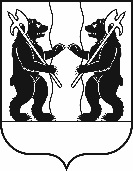 ЯРОСЛАВСКОГО МУНИЦИПАЛЬНОГО РАЙОНАПОСТАНОВЛЕНИЕ25.01.2021                                                                                                                           № 118О внесении изменений в  постановление Администрации ЯМР от 08.10.2019 № 1843«Об утверждении муниципальной целевой программы «Развитие муниципальной службы Ярославского муниципального района»на 2020-2022 годы» В соответствии с решениями Муниципального Совета Ярославского муниципального района от  24.12.2020 № 85  «О районном бюджете ЯМР                 на 2021 год и на плановый период 2022 и 2023 годов», от 24.12.2020 № 86     «О внесении изменений в решение Муниципального Совета ЯМР                             от 18.12.2019 № 64 «О районном бюджете ЯМР на 2020 год и плановый период 2021 и 2022 годов», Администрация района  п о с т а н о в л я е т:1. Внести изменения в муниципальную целевую программу «Развитие муниципальной службы Ярославского муниципального района» на 2020-2022 годы», утвержденную постановлением Администрации Ярославского муниципального района от 08.10.2019 № 1843, согласно приложению. 2. Опубликовать постановление в газете «Ярославский агрокурьер».3. Постановление вступает в силу со дня официального опубликования.Глава Ярославскогомуниципального района                                                                 Н.В. ЗолотниковПРИЛОЖЕНИЕк постановлению Администрации ЯМР от 25.01.2021 № 118Измененияв муниципальную целевую программу«Развитие муниципальной службыЯрославского муниципального района»на 2020-2022 годы1. В Разделе 1. «Паспорт программы» строку «Объем и источники финансирования Программы» изложить в следующей редакции:2.  Раздел 2. «Сведения об общей потребности в ресурсах» изложить                   в следующей редакции:2. Сведения об общей потребности в ресурсах3. В разделе 5. «Перечень и описание программных мероприятий» таблицу изложить в следующей редакции:5. Перечень и описание программных мероприятий4. Раздел 6. «Сведения о распределении объемов и источников финансирования по годам»  изложить в следующей редакции: 6. Сведения о распределении объемов и источниковфинансирования по годамОбъем и источники финансирования ПрограммыИсточники финансированияПлановый объем финансирования(тыс. руб.)Плановый объем финансирования(тыс. руб.)Плановый объем финансирования(тыс. руб.)Плановый объем финансирования(тыс. руб.)Объем и источники финансирования ПрограммыИсточники финансированиявсегов том числе по годамв том числе по годамв том числе по годамОбъем и источники финансирования ПрограммыИсточники финансированиявсего202020212022Объем и источники финансирования ПрограммыФедеральный бюджет----Объем и источники финансирования ПрограммыОбластной бюджет----Объем и источники финансирования ПрограммыМестный бюджет1370370500500Объем и источники финансирования ПрограммыВнебюджетные источники----Объем и источники финансирования ПрограммыИтого по программе1370370500500Источники финансированияПлановый объем финансирования (тыс. руб.)Плановый объем финансирования (тыс. руб.)Плановый объем финансирования (тыс. руб.)Плановый объем финансирования (тыс. руб.)Источники финансированиявсегов том числе по годамв том числе по годамв том числе по годамИсточники финансированиявсего202020212022Федеральный бюджет----Областной бюджет----Местный бюджет1370370500500Внебюджетные источники----Итого по Программе1370370500500№ п/п Наименование мероприятия Наименование мероприятия Сроки исполненияИсполнительИсполнительИсточник финансированияИсточник финансированияОбъем финансирования,  тыс.руб.Объем финансирования,  тыс.руб.Объем финансирования,  тыс.руб.Объем финансирования,  тыс.руб.№ п/п Наименование мероприятия Наименование мероприятия Сроки исполненияИсполнительИсполнительИсточник финансированияИсточник финансированияВсего2020202120221 2 2 3 4 4 556789Цель: Повышение эффективности и результативности муниципальной службы в Ярославском муниципальном районеЦель: Повышение эффективности и результативности муниципальной службы в Ярославском муниципальном районеЦель: Повышение эффективности и результативности муниципальной службы в Ярославском муниципальном районеЦель: Повышение эффективности и результативности муниципальной службы в Ярославском муниципальном районеЦель: Повышение эффективности и результативности муниципальной службы в Ярославском муниципальном районеЦель: Повышение эффективности и результативности муниципальной службы в Ярославском муниципальном районеЦель: Повышение эффективности и результативности муниципальной службы в Ярославском муниципальном районеЦель: Повышение эффективности и результативности муниципальной службы в Ярославском муниципальном районеЦель: Повышение эффективности и результативности муниципальной службы в Ярославском муниципальном районеЦель: Повышение эффективности и результативности муниципальной службы в Ярославском муниципальном районеЦель: Повышение эффективности и результативности муниципальной службы в Ярославском муниципальном районеЦель: Повышение эффективности и результативности муниципальной службы в Ярославском муниципальном районеЗадача1. Актуализация документов, регламентирующих деятельность муниципальных служащихЗадача1. Актуализация документов, регламентирующих деятельность муниципальных служащихЗадача1. Актуализация документов, регламентирующих деятельность муниципальных служащихЗадача1. Актуализация документов, регламентирующих деятельность муниципальных служащихЗадача1. Актуализация документов, регламентирующих деятельность муниципальных служащихЗадача1. Актуализация документов, регламентирующих деятельность муниципальных служащихЗадача1. Актуализация документов, регламентирующих деятельность муниципальных служащихЗадача1. Актуализация документов, регламентирующих деятельность муниципальных служащихЗадача1. Актуализация документов, регламентирующих деятельность муниципальных служащихЗадача1. Актуализация документов, регламентирующих деятельность муниципальных служащихЗадача1. Актуализация документов, регламентирующих деятельность муниципальных служащихЗадача1. Актуализация документов, регламентирующих деятельность муниципальных служащих1.1Своевременное приведение в соответствие с действующим законодательством правовых актов в сфере муниципальной службыСвоевременное приведение в соответствие с действующим законодательством правовых актов в сфере муниципальной службы2020-2022УДУД------1.2Актуализация должностных инструкций муниципальных служащих Администрации ЯМРАктуализация должностных инструкций муниципальных служащих Администрации ЯМР2020-2022СПА, УДСПА, УД------Итого по задаче 1:Итого по задаче 1:Итого по задаче 1:Задача 2. Обеспечение открытости муниципальной службы, доступности информации о муниципальной службе и деятельности муниципальных служащих, повышение престижа муниципальной службыЗадача 2. Обеспечение открытости муниципальной службы, доступности информации о муниципальной службе и деятельности муниципальных служащих, повышение престижа муниципальной службыЗадача 2. Обеспечение открытости муниципальной службы, доступности информации о муниципальной службе и деятельности муниципальных служащих, повышение престижа муниципальной службыЗадача 2. Обеспечение открытости муниципальной службы, доступности информации о муниципальной службе и деятельности муниципальных служащих, повышение престижа муниципальной службыЗадача 2. Обеспечение открытости муниципальной службы, доступности информации о муниципальной службе и деятельности муниципальных служащих, повышение престижа муниципальной службыЗадача 2. Обеспечение открытости муниципальной службы, доступности информации о муниципальной службе и деятельности муниципальных служащих, повышение престижа муниципальной службыЗадача 2. Обеспечение открытости муниципальной службы, доступности информации о муниципальной службе и деятельности муниципальных служащих, повышение престижа муниципальной службыЗадача 2. Обеспечение открытости муниципальной службы, доступности информации о муниципальной службе и деятельности муниципальных служащих, повышение престижа муниципальной службыЗадача 2. Обеспечение открытости муниципальной службы, доступности информации о муниципальной службе и деятельности муниципальных служащих, повышение престижа муниципальной службыЗадача 2. Обеспечение открытости муниципальной службы, доступности информации о муниципальной службе и деятельности муниципальных служащих, повышение престижа муниципальной службыЗадача 2. Обеспечение открытости муниципальной службы, доступности информации о муниципальной службе и деятельности муниципальных служащих, повышение престижа муниципальной службыЗадача 2. Обеспечение открытости муниципальной службы, доступности информации о муниципальной службе и деятельности муниципальных служащих, повышение престижа муниципальной службы2.1Повышение уровня осведомленности населения о деятельности муниципальных служащих Ярославского муниципального района с использованием средств массовой информации и информационно-телекоммуникационной сети «Интернет»Повышение уровня осведомленности населения о деятельности муниципальных служащих Ярославского муниципального района с использованием средств массовой информации и информационно-телекоммуникационной сети «Интернет»2020-2022УДУДМБМБ4002001001002.2Проведение конкурсов на замещение вакантных должностей муниципальной службыПроведение конкурсов на замещение вакантных должностей муниципальной службы2020-2022УД,СПАУД,СПА------Итого по задаче2:Итого по задаче2:Итого по задаче2:МБМБМБМБМБ400200100100Задача 3. Профессиональное развитие муниципальных служащихЗадача 3. Профессиональное развитие муниципальных служащихЗадача 3. Профессиональное развитие муниципальных служащихЗадача 3. Профессиональное развитие муниципальных служащихЗадача 3. Профессиональное развитие муниципальных служащихЗадача 3. Профессиональное развитие муниципальных служащихЗадача 3. Профессиональное развитие муниципальных служащихЗадача 3. Профессиональное развитие муниципальных служащихЗадача 3. Профессиональное развитие муниципальных служащихЗадача 3. Профессиональное развитие муниципальных служащихЗадача 3. Профессиональное развитие муниципальных служащихЗадача 3. Профессиональное развитие муниципальных служащих3.1Утверждение плана обучения муниципальных служащихУтверждение плана обучения муниципальных служащих2020-2022УДУД------3.2Организация обучения муниципальных служащих Организация обучения муниципальных служащих 2020-2022УДУДМБМБ3201201001003.3Систематическое проведение на регулярной основе мероприятий обучающего характера (семинаров, совещаний, конференций, «круглых столов», инструктажей) для муниципальных служащих Администрации ЯМРСистематическое проведение на регулярной основе мероприятий обучающего характера (семинаров, совещаний, конференций, «круглых столов», инструктажей) для муниципальных служащих Администрации ЯМР2020-2022УДУД------Итого по задаче 3:Итого по задаче 3:Итого по задаче 3:МБМБМБМБМБ320120100100Задача 4. Формирование и использование кадрового резерва муниципальной службыЗадача 4. Формирование и использование кадрового резерва муниципальной службыЗадача 4. Формирование и использование кадрового резерва муниципальной службыЗадача 4. Формирование и использование кадрового резерва муниципальной службыЗадача 4. Формирование и использование кадрового резерва муниципальной службыЗадача 4. Формирование и использование кадрового резерва муниципальной службыЗадача 4. Формирование и использование кадрового резерва муниципальной службыЗадача 4. Формирование и использование кадрового резерва муниципальной службыЗадача 4. Формирование и использование кадрового резерва муниципальной службыЗадача 4. Формирование и использование кадрового резерва муниципальной службыЗадача 4. Формирование и использование кадрового резерва муниципальной службыЗадача 4. Формирование и использование кадрового резерва муниципальной службы4.1Формирование кадрового резерва муниципальной службыФормирование кадрового резерва муниципальной службы2020-2022УД,СПАУД,СПА------4.2Использование кадрового резерваИспользование кадрового резерва2020-2022УД,СПАУД,СПА------Итого по задаче 4:Итого по задаче 4:Итого по задаче 4:МБМБМБМБМБЗадача 5. Внедрение механизмов противодействия коррупции, предупреждения и урегулирования конфликта интересов на муниципальной службеЗадача 5. Внедрение механизмов противодействия коррупции, предупреждения и урегулирования конфликта интересов на муниципальной службеЗадача 5. Внедрение механизмов противодействия коррупции, предупреждения и урегулирования конфликта интересов на муниципальной службеЗадача 5. Внедрение механизмов противодействия коррупции, предупреждения и урегулирования конфликта интересов на муниципальной службеЗадача 5. Внедрение механизмов противодействия коррупции, предупреждения и урегулирования конфликта интересов на муниципальной службеЗадача 5. Внедрение механизмов противодействия коррупции, предупреждения и урегулирования конфликта интересов на муниципальной службеЗадача 5. Внедрение механизмов противодействия коррупции, предупреждения и урегулирования конфликта интересов на муниципальной службеЗадача 5. Внедрение механизмов противодействия коррупции, предупреждения и урегулирования конфликта интересов на муниципальной службеЗадача 5. Внедрение механизмов противодействия коррупции, предупреждения и урегулирования конфликта интересов на муниципальной службеЗадача 5. Внедрение механизмов противодействия коррупции, предупреждения и урегулирования конфликта интересов на муниципальной службеЗадача 5. Внедрение механизмов противодействия коррупции, предупреждения и урегулирования конфликта интересов на муниципальной службеЗадача 5. Внедрение механизмов противодействия коррупции, предупреждения и урегулирования конфликта интересов на муниципальной службе5.1Разработка полного объема нормативных правовых документов в сфере противодействия коррупции за отчетный периодРазработка полного объема нормативных правовых документов в сфере противодействия коррупции за отчетный период2020-2022УПККМЗУПККМЗ------5.2Организация и проведение заседаний комиссии по соблюдению требований к служебному поведению и урегулированию конфликта интересовОрганизация и проведение заседаний комиссии по соблюдению требований к служебному поведению и урегулированию конфликта интересов2020-2022УПОМЗУПОМЗ------Итого по задаче 5:Итого по задаче 5:Итого по задаче 5:МБМБМБМБМБЗадача 6. Взаимодействие с органами местного самоуправления поселений по вопросам муниципальной службы и оказание им методической помощиЗадача 6. Взаимодействие с органами местного самоуправления поселений по вопросам муниципальной службы и оказание им методической помощиЗадача 6. Взаимодействие с органами местного самоуправления поселений по вопросам муниципальной службы и оказание им методической помощиЗадача 6. Взаимодействие с органами местного самоуправления поселений по вопросам муниципальной службы и оказание им методической помощиЗадача 6. Взаимодействие с органами местного самоуправления поселений по вопросам муниципальной службы и оказание им методической помощиЗадача 6. Взаимодействие с органами местного самоуправления поселений по вопросам муниципальной службы и оказание им методической помощиЗадача 6. Взаимодействие с органами местного самоуправления поселений по вопросам муниципальной службы и оказание им методической помощиЗадача 6. Взаимодействие с органами местного самоуправления поселений по вопросам муниципальной службы и оказание им методической помощиЗадача 6. Взаимодействие с органами местного самоуправления поселений по вопросам муниципальной службы и оказание им методической помощиЗадача 6. Взаимодействие с органами местного самоуправления поселений по вопросам муниципальной службы и оказание им методической помощиЗадача 6. Взаимодействие с органами местного самоуправления поселений по вопросам муниципальной службы и оказание им методической помощиЗадача 6. Взаимодействие с органами местного самоуправления поселений по вопросам муниципальной службы и оказание им методической помощи6.1Оказание методической помощи и организация взаимодействия с органами местного самоуправления поселений, входящих в состав Ярославского муниципального районаОказание методической помощи и организация взаимодействия с органами местного самоуправления поселений, входящих в состав Ярославского муниципального района2020-2022УДУД------Итого по задаче 6:Итого по задаче 6:Итого по задаче 6:МБМБМБМБМБЗадача 7. Улучшение условий труда муниципальных служащихЗадача 7. Улучшение условий труда муниципальных служащихЗадача 7. Улучшение условий труда муниципальных служащихЗадача 7. Улучшение условий труда муниципальных служащихЗадача 7. Улучшение условий труда муниципальных служащихЗадача 7. Улучшение условий труда муниципальных служащихЗадача 7. Улучшение условий труда муниципальных служащихЗадача 7. Улучшение условий труда муниципальных служащихЗадача 7. Улучшение условий труда муниципальных служащихЗадача 7. Улучшение условий труда муниципальных служащихЗадача 7. Улучшение условий труда муниципальных служащихЗадача 7. Улучшение условий труда муниципальных служащих7.1.7.1.Проведение диспансеризации муниципальных служащих структурных подразделений Администрации ЯМР2020-20222020-2022УДУДМБ65050300300Итого по задаче 7:Итого по задаче 7:Итого по задаче 7:МБМБМБМБМБ65050300300Итого по Программе:Итого по Программе:Итого по Программе:МБОБВсегоМБОБВсегоМБОБВсегоМБОБВсегоМБОБВсего13701370370370500500500500Источники финансированияПлановый объем финансирования(тыс. руб.)Плановый объем финансирования(тыс. руб.)Плановый объем финансирования(тыс. руб.)Плановый объем финансирования(тыс. руб.)Источники финансированиявсегов том числе по годамв том числе по годамв том числе по годамИсточники финансированиявсего202020212022Федеральный бюджет----Областной бюджет----Местный бюджет1370370500500Внебюджетные источники----Итого по Программе1370370500500